En complément des informations données dans le Document 3, j'ai l'honneur de transmettre à la Conférence, en annexe, la candidature de: Mme Lilian JEANTY (Royaume des Pays-Bas)au poste de membre du Comité du Règlement des radiocommunications. 				Dr Hamadoun I. TOURÉ
				Secrétaire général Annexe: 1Représentation permanente du Royaume des Pays-Bas auprès de l'Office des Nations Unies et des autres organisations internationales à GenèveGenève, le 12 novembre 2013A : 	Union internationale des télécommunications (UIT)
Place des Nations
1211 Genève 20NV: GEV-CdP 318/2013La Mission permanente du Royaume des Pays-Bas auprès de l'Office des Nations Unies et des autres organisations internationales à Genève présente ses compliments à l'Union internationale des télécommunications (UTI) et a l'honneur de porter à sa connaissance que le Royaume des Pays-Bas présente la candidature de Mme Lilian Jeanty, juriste, au poste de Membre du Comité du Règlement des radiocommunications du Secteur des radiocommunications de l'UIT, à l'occasion des élections qui se tiendront pendant la Conférence de plénipotentiaires (PP-14) qui aura lieu à Busan (République de Corée) du 20 octobre au 7 novembre 2014. Mme Jeanty a une très grande expérience des questions liées à la réglementation des radiocommunications et au spectre et participe activement depuis de nombreuses années aux travaux de l'UIT en tant que représentante des Pays-Bas. Chef adjoint de délégation à plusieurs conférences mondiales des radiocommunications, elle a également pris part à plusieurs assemblées des radiocommunications, aux réunions des commissions d'études de l'UIT-R ainsi qu'à d'autres réunions de différentes natures, comme les réunions du Groupe consultatif des radiocommunications et les réunions d'information sur la CMR. Elle a élaboré et présenté plusieurs propositions aux assemblées des radiocommunications et aux conférences mondiales des radiocommunications et était chargée de défendre les propositions européennes communes présentées aux conférences de l'UIT.Mme Jeanty est responsable de la coordination des activités internationales de l'Agence et de la définition des positions internationales de l'Agence de radiocommunications des Pays-Bas. Elle formule en outre des avis concernant les questions liées à l'application des réglementations internationales, régionales et européennes, notamment concernant l'inscription des réseaux à satellite et le recouvrement des coûts.La Mission permanente du Royaume des Pays-Bas auprès de l'Office des Nations Unies et des autres organisations internationales à Genève saisit l'occasion qui lui est offerte pour renouveler à l'Union internationale des télécommunications l'assurance de sa plus haute considération.[Cachet officiel de la Mission permanente du Royaume des Pays-Bas]Conférence de plénipotentiaires de 2014
de l'Union internationale des télécommunications
Busan (République de Corée), 20 octobre - 7 novembre 2014
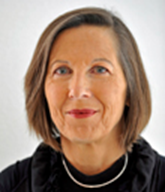 Candidate présentée par le Royaume des Pays-Bas au poste de Membre du Comité du Règlement des radiocommunications (Région B)Renseignements personnels
___________________________________________________________________________Nom	Lilian Jeanty
Date de naissance	20 mai 1951
Nationalité	Néerlandaise
Etat civil	Mariée, une fille
Langues	anglais, français, allemand, danois, néerlandais (langue maternelle)
Coordonnées	Tél.:  + 31 50 5877 163
	Fax: + 31 50 5877 400
	Courriel: lilian.jeanty@agentschaptelecom.nl

Expérience professionnelle 
__________________________________________________________________________Depuis 2003	Coordonnatrice des questions internationales, Agence des 			radiocommunications des Pays-Bas
1997-2003	Directrice adjointe, Bureau européen des communications (BEC) de la CEPT
1994-1997	Experte en gestion du spectre, BEC
1990-1994	Chef du Département de la gestion des fréquences et des questions 	réglementaires, Ministère des transports et de l'aménagement fluvial – Direction 	des télécommunications et de la poste
1985-1990	Chef du Département de la gestion des fréquences, Ministère des transports et de 	l'aménagement fluvial – Direction des télécommunications et de la poste
1978-1985	Chef du Département des ressources humaines des PTT, Pays-Bas
1976-1978	Conseiller juridique, PTT, Pays-Bas


Activités internationales 
___________________________________________________________________________Mme Jeanty a une très grande expérience des questions liées à la réglementation des radiocommunications et de la gestion du spectre, et participe activement depuis de nombreuses années aux travaux de l'UIT en tant que représentante du Royaume des Pays-Bas. Elle a pris part à plusieurs conférences mondiales des radiocommunications, réunions de préparation à la Conférence et assemblées des radiocommunications en tant que Chef adjoint de délégation. Elle a également participé aux réunions des Commissions d'études de l'UIT-R et à d'autres réunions de différentes natures, comme les réunions du Groupe consultatif des radiocommunications et les réunions d'information sur la CMR. Mme Jeanty a élaboré et présenté plusieurs propositions aux conférences mondiales des radiocommunications et aux assemblées des radiocommunications et était chargée de défendre les propositions européennes communes présentées aux conférences de l'UIT.Elle a notamment occupé les importantes fonctions suivantes:Depuis 2003	Vice-Présidente de la Commission d'études 1 de l'UIT-R
2012	Présidente du Groupe de travail 6A de la CMR-12
2012	Vice-Présidente de l'AR-12
2011	Porte-parole de la CEPT concernant plusieurs points de l'ordre du jour de la CMR à 	l'atelier interrégional de l'UIT sur la préparation de la CMR-12
2007-2012	Coordonnatrice de la CEPT pour le point 1.2 de l'ordre du jour de la CMR
2007	Présidente du Groupe 6-2 (Résolution 951) de la CMR-07, Coordonnatrice de la 	CEPT à la CMR-07 pour le point 7.2 de l'ordre du jour (Ordre du jour de la CMR-12)
2007	Présidente par intérim du Groupe de travail 1B de l'UIT-R
2005-2006	Présidente de l'équipe de projet sur l'harmonisation et la souplesse de la gestion du 	spectre du Comité des communications électroniques (ECC) de la CEPT
1994-2003	Présidente de l'équipe de projet sur les questions économiques du Groupe de 	travail du Comité ECC de la CEPT chargé des questions réglementaires
1989-1993	Présidente du Groupe de travail du Comité ECC de la CEPT chargé des questions 	réglementaires
1990-1993	Présidente du Groupe chargé de l'homologation des mémorandums d'accord sur le 	GSM

Formation
___________________________________________________________________________2005-2012	Etudes de français et d'espagnol à l'institut linguistique Regina Coeli
1980-2013	Cours de post-doctorat en droit international et communautaire
1990-1994 	Cours de gestion pour la haute fonction publique
1975-1980	Psychologie – Université de Groningen, Pays-Bas
1977	Maîtrise de droit – Université de Groningen, Pays-Bas


Présentations  et articles 
___________________________________________________________________________Exemples:

Utilisation du spectre aux Pays-Bas
Atelier organisé par la Commission européenne sur l'inventaire des radiofréquences (2012)Souplesse du cadre réglementaire international applicable au spectre
Atelier organisé conjointement par la Commission européenne et la CEPT sur la préparation de la CMR-12 (2010)Méthodes de protection de l'intégrité des systèmes de communication et de télédétection
Assemblée générale de l'URSI (2008)Position de la CEPT concernant l'ordre du jour de la CMR-12
Atelier organisé conjointement par la Commission européenne et la CEPT sur la préparation de la CMR-07 (2007)La souplesse est le maître mot
Colloque mondial sur les technologies de radiocommunication évoluées (ISART) (2006)Le changement est dans l'air
Conférence de la présidence de l'OFCOM: Réglementation des réseaux de prochaine génération (2005)Réglementation des radiocommunications
Droit et législation communautaires sur les télécommunications (2002)Incidences de la Directive concernant les équipements hertziens et les équipements terminaux de télécommunications sur les équipements de radiocommunication
Séminaire IBC sur les homologations mondiales (2001)Licences UMTS – Evaluations comparatives
Réglementation européenne des services mobiles/UMTS et droit européen de la concurrence (2001) Déréglementation, harmonisation et coopération en Europe
Ateliers régionaux de l'UIT-D sur l'introduction, l'octroi de licences et la commercialisation des services GMPCS (2001)Coopération en Europe
Ateliers régionaux de l'UIT-D sur les questions d'octroi de licences et les questions commerciales liées aux services GMPCS (1999-2000)(Dé)réglementation des services par satellite en Europe
Forum VSAT (2000)Octroi de licences et tarification des radiocommunications mobiles privées dans les pays membres de la CEPT
Séminaire organisé par la Commission européenne sur les radiocommunications mobiles privées (1999)Livre vert sur la politique en matière de spectre de fréquences radioélectriques
IBC (1999)Circulation des terminaux dans le monde
IBC (1998)Cadre réglementaire régissant les radiocommunications en Europe
Séminaire sur les radiocommunications organisé par la Commission européenne (1997)Réglementation des services par satellite en Europe
Forum sur le marché des services par satellite en Fédération de Russie et dans la CEI organisé par l'Adam Smith Institute (1997)Fréquences et licences pour les équipements DECT
IBC (1997)Attributions de fréquences et besoins de fréquences pour les services de troisième génération
Colloque sur les mémorandums d'accord sur le GSM – L'avenir des communications mobiles (1997)Reportages d'actualités par satellite – Vers une libération des fréquences ou la multiplication des problèmes?
Conférence des radiocommunications de la CEPT (1996)


Autres activités
______________________________________________________________________Lilian Jeanty est membre des associations suivantes, pour le compte desquelles elle a présenté des exposés et rédigé des articles:Dutch Society for the United Nations
Nederlands Elektronica en Radio Genootschap (NERG)
Pro escolendo Jure Patrio
Academy of Government LawyersLilian Jeanty est bénévole dans une association locale et participe à la vie politique locale.Résumé
______________________________________________________________________Lilian Jeanty a occupé différents postes au sein du Ministère des transports et de l'aménagement fluvial des Pays-Bas et de l'Agence des radiocommunications, et a été notamment Chef du Département de la gestion des fréquences et des questions réglementaires. A ce titre, elle était chargée des questions nationales et internationales concernant l'attribution, la planification, l'assignation, l'inscription, la coordination et l'utilisation du spectre des fréquences radioélectriques et des orbites des satellites.Mme Jeanty occupe actuellement le poste de coordonnatrice des questions internationales, dans le cadre duquel elle est chargée de coordonner les positions de l'Agence dans les différentes organisations internationales avec lesquelles l'Agence travaille.De 1994 à 2003, Lilian Jeanty a travaillé au Bureau européen des communications (BEC) de la Conférence européenne des administrations des postes et des télécommunications (CEPT) à Copenhague, tout d'abord en tant qu'experte, puis en tant qu'adjointe au Directeur. Le BEC a pour vocation principale de servir de centre d'expertise européen dans le domaine des communications électroniques. Pendant cette période, Mme Jeanty a dirigé un grand nombre de projets d'étude sur les questions liées aux satellites, l'octroi de licences et la gestion du spectre pour la Commission européenne.Depuis plus de 25 ans, Lilian Jeanty participe aux travaux d'organisations internationales comme l'UIT, la CEPT et l'UE. A ce titre, elle a notamment pris activement part à nombre de réunions et en a présidé certaines, qui portaient autant sur la préparation régionale de la CMR au sein de la CEPT que sur des questions générales relatives à la gestion du spectre et à la réglementation. Au sein de l'UIT, elle a présidé plusieurs groupes placés sous la responsabilité de la Commission d'études 1, ainsi que des groupes de travail de la CMR-07 et de la CMR-12. Elle est actuellement Vice-Présidente de la Commission d'études 1 de l'UIT-R. Elle est en outre membre du Comité du spectre radioélectrique de l'Union européenne.Mme Jeanty a présenté et publié plusieurs articles et documents sur différents sujets se rapportant à la gestion du spectre et à la réglementation des radiocommunications. Elle a présenté de nombreux exposés lors de séminaires et de conférences dans le monde entier sur la gestion du spectre et la réglementation des services par satellite, et a participé à de nombreuses conférences en tant qu'intervenante.______________Conférence de plénipotentiaires (PP-14)
Busan, 20 octobre - 7 novembre 2014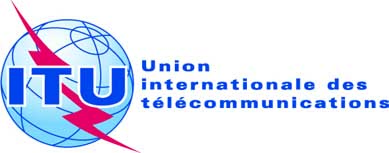 SÉANCE PLÉNIÈREDocument 12-F15 novembre 2013Original: anglaisNote du Secrétaire généralNote du Secrétaire généralCANDIDATURE au poste de membre du comité
du règlement des radiocommunicationsCANDIDATURE au poste de membre du comité
du règlement des radiocommunications